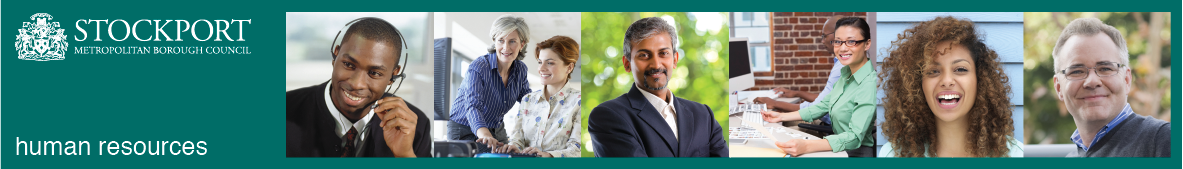 Stockport CouncilCompetency Person SpecificationThe criteria listed below represent the most important skills, experience, technical expertise and qualifications needed for this job role.  Your application will be assessed against these criteria to determine whether or not you are shortlisted for interview.  Any interview questions, or additional assessments (tests, presentations etc) will be broadly based on the criteria below.Stockport CouncilJob DescriptionStockport CouncilJob DescriptionPost Title: TutorService Area: Learning and EmploymentDirectorate: PLACETeam: Continuing EducationSalary Grade: SO1Post Reports to: Advanced PractitionerPost Responsible for: Post Reports to: Advanced PractitionerPost Responsible for: Main Purpose of the Job:The design, planning and delivery of high quality learning.To work with Advanced Practitioner to effectively promote the benefits of learning that supports an individual’s skill development, their employability and to be economically active and effective members of their organisation and community.   Main Purpose of the Job:The design, planning and delivery of high quality learning.To work with Advanced Practitioner to effectively promote the benefits of learning that supports an individual’s skill development, their employability and to be economically active and effective members of their organisation and community.   Summary of responsibilities and key areas:Development of a curriculum relevant to the needs of learners.Use of appropriate assessment methods to identify learners needs and level of learning.To provide regular feedback to learners on their progress.To contribute to the review and evaluation of learning.Summary of responsibilities and key areas:Development of a curriculum relevant to the needs of learners.Use of appropriate assessment methods to identify learners needs and level of learning.To provide regular feedback to learners on their progress.To contribute to the review and evaluation of learning.Job activities:Design and planning of curriculum1.	To contribute to the planning, delivery and organisation of learning that supports the curriculum including schemes of work and session planning.2.	Provide effective information advice and guidance prior to, during and on completion of learning for learners. 3.	To undertake initial and diagnostic assessment of learners and use results to inform their personal learning/development plan.4.	To ensure the effective embedding of equality and diversity in to the curriculum. 5.	To liaise with other programme areas to ensure learning pathways are available and communicated to learners. Delivery of curriculum1.	Identify and plan to meet the needs of individual learners who may have additional support needs. 2.	Ensure risk assessment of the learning space is completed and is suitable to meet the needs of learners.3.	The use of digital technologies is approriate to enhance the learners experience e.g. computers, web access, Optivote, Promethean.  Evaluation and review1.	To contribute to the evaluation of the curriculum e.g surveys, focus groups indivdual discussion etc.2.	To participate in improvement activity including observation of teaching and learning.3.	To participate, as required, in internal moderation/verification of all accreditted and non-accreditted programmes. 4.	To liaise with Advanced Practitioners and attend team meetings.5.	Review of Individual Learning Plans (ILP) to ensure learners are progressing by setting meaningful targets and reviewing them with learners.  6.	As part of the programme teaching team contribute to the quality improvement plan and annual self assessment report.7.	With the Advanced Practitioners monitor enrolments, retention and success rates. Quality1.	To assist Admin staff in completion, as required, of relevant paperwork including enrolment forms, registers, awarding body registrations, and examination results records. 2.	To take part in internal verification and moderation procedures as appropriate.3.	To ensure requirements for external testing are applied consistently, including security of examination papers and administering of on-line testing.4.	To carry out administrative duties in respect of the above.Other1.	To undertake to work flexibly, which may include some evening and weekend work.2.	To be aware of accreditation routes.3.	Participate in performance review and continuing professional development of self.4.	Actively promote and implement the Service’s policies for Equality and Diversity, Safeguarding, data protection and security of information.Job activities:Design and planning of curriculum1.	To contribute to the planning, delivery and organisation of learning that supports the curriculum including schemes of work and session planning.2.	Provide effective information advice and guidance prior to, during and on completion of learning for learners. 3.	To undertake initial and diagnostic assessment of learners and use results to inform their personal learning/development plan.4.	To ensure the effective embedding of equality and diversity in to the curriculum. 5.	To liaise with other programme areas to ensure learning pathways are available and communicated to learners. Delivery of curriculum1.	Identify and plan to meet the needs of individual learners who may have additional support needs. 2.	Ensure risk assessment of the learning space is completed and is suitable to meet the needs of learners.3.	The use of digital technologies is approriate to enhance the learners experience e.g. computers, web access, Optivote, Promethean.  Evaluation and review1.	To contribute to the evaluation of the curriculum e.g surveys, focus groups indivdual discussion etc.2.	To participate in improvement activity including observation of teaching and learning.3.	To participate, as required, in internal moderation/verification of all accreditted and non-accreditted programmes. 4.	To liaise with Advanced Practitioners and attend team meetings.5.	Review of Individual Learning Plans (ILP) to ensure learners are progressing by setting meaningful targets and reviewing them with learners.  6.	As part of the programme teaching team contribute to the quality improvement plan and annual self assessment report.7.	With the Advanced Practitioners monitor enrolments, retention and success rates. Quality1.	To assist Admin staff in completion, as required, of relevant paperwork including enrolment forms, registers, awarding body registrations, and examination results records. 2.	To take part in internal verification and moderation procedures as appropriate.3.	To ensure requirements for external testing are applied consistently, including security of examination papers and administering of on-line testing.4.	To carry out administrative duties in respect of the above.Other1.	To undertake to work flexibly, which may include some evening and weekend work.2.	To be aware of accreditation routes.3.	Participate in performance review and continuing professional development of self.4.	Actively promote and implement the Service’s policies for Equality and Diversity, Safeguarding, data protection and security of information.Additional responsibilities:To work positively and inclusively with colleagues and customers so that the Council provides a workplace    and delivers services that do not discriminate against people on the ground of their age, sexuality, religion or belief, race, gender or disabilities.To fulfill personal requirements, where appropriate, with regard to Council policies and procedures, standards of attendance, health, safety and welfare, customer care, emergency, evacuation, security and promotion of the Council’s priorities.To work flexibly in the interests of the service. This may include undertaking other duties provided that these are appropriate to the employee’s background, skills and abilities. Where this occurs there will be consultation with the employee and any necessary personal development will be taken into account.Additional responsibilities:To work positively and inclusively with colleagues and customers so that the Council provides a workplace    and delivers services that do not discriminate against people on the ground of their age, sexuality, religion or belief, race, gender or disabilities.To fulfill personal requirements, where appropriate, with regard to Council policies and procedures, standards of attendance, health, safety and welfare, customer care, emergency, evacuation, security and promotion of the Council’s priorities.To work flexibly in the interests of the service. This may include undertaking other duties provided that these are appropriate to the employee’s background, skills and abilities. Where this occurs there will be consultation with the employee and any necessary personal development will be taken into account.CompetencyEssential or DesirableTo work to the Council’s values and behaviours:To keep the people of Stockport at the heart of what we doTo succeed as a team, collaborating with colleagues and partnersTo drive things forward with ambition, creativity and confidence To value and respect our colleagues, partners and customersEssentialOf teaching one or more of the following English, ESOL or PSD, Family Learning.EssentialDelivering accredited and non-accredited learning and implementing quality processes for assessment of learner progress.EssentialOf reviewing learning using a range of approaches including surveys, forums, and individual interviews with learners.DesirableOf developing effective partnerships with employers, community and third sector partners for the delivery of learning.DesirableEmbedding equality and diversity into curriculum development and planning and addressing achievement gaps to ensure learning is inclusive. EssentialDeveloping a scheme of work and session planning to meet the needs of learners and specifically those with complex needs. EssentialAble to motivate self in a performance focused organisation by setting meaningful targets for learners and reviewing progress.EssentialApply service policies and procedures to effectively safeguard vulnerable learners.EssentialEffective communication and interpersonal skills in both written and verbal mediums.EssentialAwareness of national developments in learning.DesirableCurriculum planning, assessment strategies and the use of technology to enhance the learner experience. EssentialTeaching and training qualification at level 3/4 or above e.g. 7307, PGCE, Cert Ed, Bed.EssentialEnglish and Maths to GCSE standard.EssentialSubject specialist qualifications in English, ESOL and/or PSD at level 4/5. Essential